Blackberry-Oat Bran Muffins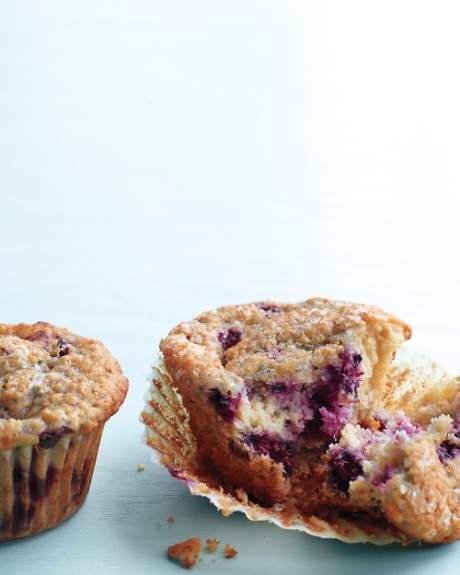 Everyday Food, July/August July/August 2012Prep Time20 minutesTotal Time45 minutes + coolingYieldMakes 12Add to Shopping ListIngredients1 1/2 cups all-purpose flour (spooned and leveled)2/3 cup oat bran2 teaspoons baking powder1/2 teaspoon baking soda1/2 teaspoon ground cinnamon1/4 teaspoon fine salt6 tablespoons unsalted butter, room temperature1/2 cup plus 1 tablespoon sugar2 large eggs2 teaspoons pure vanilla extract1 cup buttermilk1 1/2 cups chopped blackberriesDirectionsPreheat oven to 375 degrees. Line 12 standard muffin cups with paper liners. Whisk together flour, oat bran, baking powder, baking soda, cinnamon, and salt.In a large bowl, using a mixer, beat butter and 1/2 cup sugar on high until light and fluffy, about 6 minutes. Beat in eggs and vanilla until combined. With mixer on low, add flour mixture in 2 additions, alternating with buttermilk, and beat until combined. Fold in blackberries.Divide batter among muffin cups and sprinkle with remaining 1 tablespoon sugar. Bake until a toothpick inserted in center of a muffin comes out with moist crumbs attached, 20 to 25 minutes, rotating pan halfway through. Let cool in pan on a wire rack 5 minutes, then transfer muffins to rack and let cool completely.